XXXXX County HDSAI Programs List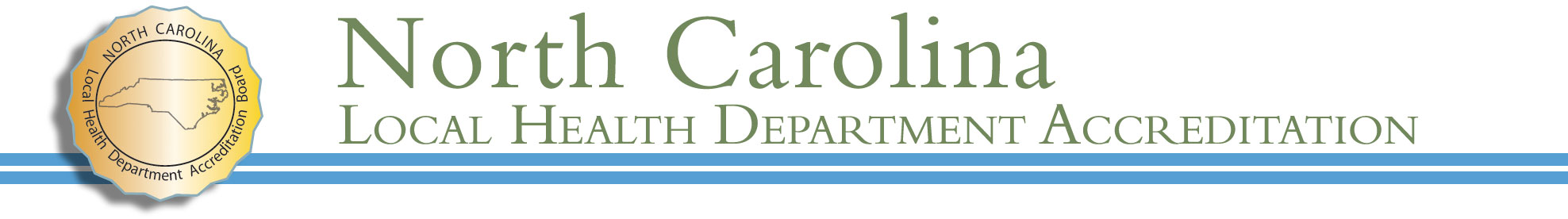 To be submitted along with agency HDSAIACTIVITY 17.1 & 22.2DIVISION OF PUBLIC HEALTHSTATE PROGRAMSACTIVITY 17.2SUMMARY OF LOCALLY MANDATED REGULATORY PROGRAMSENVIRONMENTAL HEALTHACTIVITY 22.3PROGRAMS AND SERVICES OFFERED BY THE LOCAL HEALTH DEPARTMENT BUT NOT COVERED BY THE CONSOLIDATED AGREEMENT AND AGREEMENT ADDENDAProgram TitleOffered(Yes/No)Program Letter Received (Yes/No)Date of Most RecentReviewResult of Most Recent Review(Met/CAP* Needed)Status of CAP*(If Applicable-Accepted or Not Accepted)101 Maternal Health (HMHC)107 Pregnancy Care Management116 Healthy Beginnings129 NC Baby Love Plus151 Family Planning158 Adolescent Pregnancy Prevention Program159 Adolescent Parenting Program163 Project REACH for Adolescents164 Evidence-Based Strategies for Maternal and Child Health165 Infant Mortality Reduction 166 Youth in Out-of-Home Care318 Care Coordination For Children324 Speech and Hearing351 Child Health 352 Child Fatality Prevention Team353 CSHS Special Nutrition Project357 School Health Centers403 WIC415 Breastfeeding Peer Counselor Program416 Regional WIC Lactation Training Center451 Tobacco Prevention and Control452 Breast and Cervical Cancer465 CVD WISEWOMAN471 Obesity, Diabetes, Heart Disease and Stroke Prevention (FY 19)473 Minority Diabetes Prevention Program474 CLAS Standards Advancing Health Equity490 Emergency Overdose: Local Mitigation to the Opioid Crisis510 General Communicable Disease Control514 North Carolina Public Health Emergency Preparedness533 Prevention with Positives534 Integrated Targeted Testing Services (ITTS) 536 HIV/STD Services540 HIV/STD Substance Abuse551 TB Control574 Ryan White Network577 HOPWA583 Refugee Health Assessments584 Viral Hepatitis Prevention585 HIV/STD Online Courses (FY 19)586 Antimicrobial Resistant Gonorrhea587 HIV PrEP602 HIV/STD Sexually Transmitted Disease (GISP) (FY 19)609 Gonorrhea Partner Services (GPS) (FY 19)610 STD Prevention611 Minority AIDS Initiative715 Immunization Action Plan746 High Risk Maternity Clinic803 School Nurse Funding Initiative822 Ryan White Emerging Communities825 Jail Testing834 Nurse-Family Partnership846 Innovative Approaches: Community Systems Building Grants for CYSCHN872 TPPI-PREP874 Food and Lodging876 Triple P (Positive Parenting Program)879 Healthy Families America886 Healthy Communities892 Active Routes to School (FY 19)894 STD Drugs899 Health Equity Medical Services Program (FY 19)901 Health Equity Safe Spaces (FY 19)908 Mosquito and Tick SuppressionAdditional Activities (including EH programs):OFFERED(YES/NO)MECHANISM(ORDINANCE/ POLICY)ENFORCEMENT COMPONENT(YES/NO)IF YES, ANY ENFORCEMENT ACTIONS IN PAST 24 MONTHS?LOCALLY-MANDATED PROGRAMS     Private well construction     Animal control     Indoor air quality (radon)     Tattoo artist permitting     Manufactured home park Ordinance     Smoking in restaurants     Solid waste     Water quality     HAZMAT     Lead risk assessment     Bioterrorism preparation     Disaster response     Minimal housing     Non-mandated food programs     Water sampling for underground        storage tank leaks     Surveys for utility extensions     Public health pest management     Rodent and mosquito control     Public nuisance ordinances     Non-point source water pollution        program inspection     Erosion control     Exotic animalsPlease list additional programs:PROGRAMTITLEOFFERED(YES/NO)NATURE OF OVERSIGHT ACTIVITYDATE OF MOST RECENT OVERSIGHT ACTIVITYOUTCOME OF MOST RECENT OVERSIGHT ACTIVITYLOCAL PROGRAMS     Smart Start     Jail Health     Home Health/Hospice     Primary Care     Dental Health     Pharmacy     Mental Health     Early Intervention (DD)     Substance AbusePlease list additional programs: